中華科技大學 學輔中心 圖書目錄O圓神 方智編號書名出版社O002人生中不可不想的事方智出版社O004別為小事抓狂時報文化出版社O006秘密圓神方智出版社O011全世界最有影響力的女人圓神出版社O012我的家在高原上圓神圓神出版社O015為自己出征方智出版社O016萊茵情人圓神出版社O024五體不滿足圓神出版社O026輪轉人生圓神出版社O029愛呆西非連加恩圓神出版社O030人海茫茫相愛一場圓神出版社O032眨眼之間圓神出版社O034為真愛承諾方智出版社O035愛的小動作圓神出版社O036反擊的智慧-25個逆轉情勢的說話術方智出版社O037趁著年輕去流浪方智出版社O038夜間遠足方智出版社O039學會情緒平衡的方法-全身心靈方位療癒方智出版社O040小和尚的白粥館2圓神出版社O041我愛故我在圓神出版社O042零極限-創造健康、平靜與財富的夏威夷療法方智出版社O043摘鬱金香的男孩圓神出版社O044修練當下的力量方智出版社O045一個新世界 喚醒內在的力量方智出版社O046我看到你的無限-當相撲大師預見叛逆少年方智出版社O047這些人，那些事圓神出版社O048這一生，至少當一次傻瓜圓神出版社O049信仰一隻貓-個人時代的領先哲學圓神出版社O051最後12天的生命之旅-電影書衣版方智出版社O052力量方智出版社O054五體不滿足老師的沒問題三班圓神出版社O055五體不滿足老師的沒問題三班圓神出版社O056大山背的野孩子圓神出版社O057為了與你相遇圓神出版社O058疼痛才叫青春圓神出版社O059魔法方智出版社O060讚美日記：日本最受歡迎的生命課程方智出版社O061最後的演講永不完結：送別蘭迪，擁抱新夢想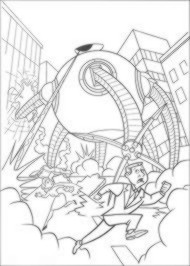 方智出版社